School T-Shirt Order FormShow your school spirit! Shirts are available in children and adult sizes.Policy for wearing during school: Okay to wear instead of polo, but no layering, not able to wear on concert or field trip dates, and NWIS will occasionally announce spirit dates to encourage use of shirt.$7 per shirt (50/50 Cotton/Poly Shrink Resistant)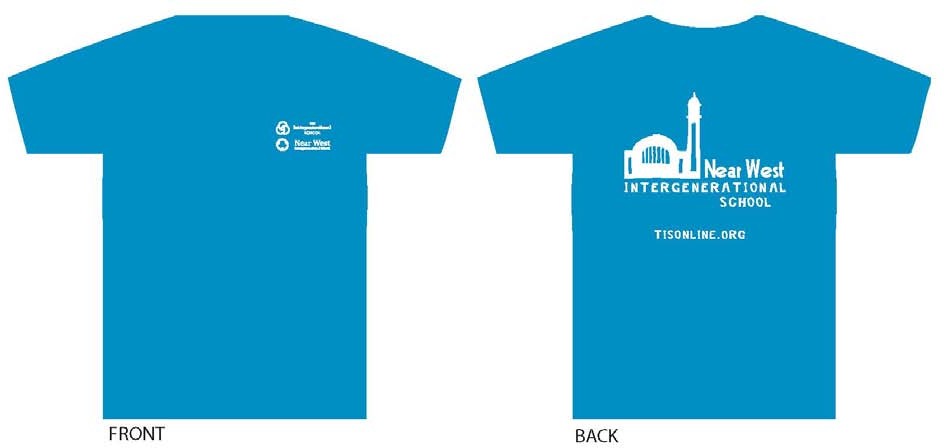 *Color will be Sapphire (more blue toned than seen here)	*Design by Nancy Szilagyi, NWIS TeacherStudent Name 	Homeroom 	*if more than 1 student, just use 1 form with oldest students nameTotal Number of Shirts 	* $7 per shirt = $ 	Total Cost Due to Main OfficeSize Selection (if more than 1 shirt, please put number of each size needed in blank):CHILD SIZES: Extra Small 	Small 	Medium 	Large 	Extra Large 	ADULT SIZES: Small 	Medium 	Large 	Extra Large 	2XL 	3XL 	Parent Name/Signature 	Please include payment in envelope for main office. Shirts will be ordered when full payment received. Order Dates: December 20th (ready after break) & January 10th (ready by end of January) Interested in an Intergenerational School (Eastside Campus) t-shirt? Contact Mr. McGarvey for order form.